Automotive Technology 6th EditionChapter 127 – Manual Transmissions/TransaxlesLesson PlanCHAPTER SUMMARY: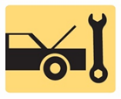 1. The need for a transmission, gear types, gear ratios, and torque, speed, and power2. Transmission construction, toque flow through a manual transmission, and speed gears3. Synchronizer parts and operation, five-speed transmission torque flow, and manual transaxle construction4. Transmission/Transaxle removal and disassemble and hard-to-shift problem diagnosis5. Manual transmission installation and gear lubrication_____________________________________________________________________________________OBJECTIVES: 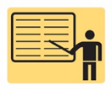 1. Discuss the need for a transmission. 2. Explain the different types of gears and gear ratios. 3. Describe the relationship between torque, speed, and power. 4. Describe the construction of a transmission. 5. Describe the torque flow through a manual transmission.6. Describe speed gears. 7. Explain the construction and operation of a synchronizer. 8. Describe the torque flow through a five-speed manual transmission. 9. Describe the procedure to diagnose, remove, disassemble, and install manual transmission/transaxle.____________________________________________________________________________________RESOURCES: (All resources may be found at http://www.jameshalderman.com) Internet access required to hyperlink.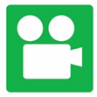 1. Task Sheet ASE (A2-A-3) P-1, (A2-A-4) P-1, (A2-A-5) P-1: Diagnose Fluid Loss   2. Task Sheet ASE (A3-A-2) P-1, (A3-A-4) P-1: Drain and Fill Manual Transmission/Transaxle3. Task Sheet ASE (A3-C-1) P-2: Manual Transmission/Transaxle Linkage4. Task Sheet ASE (A3-C-2) P-2:  Electronically Controlled Manual Transmission5. Task Sheet ASE (A3-A-1) P-1, (A3-C-3) P-2: Diagnose Noise Concerns6. Task Sheet ASE (A3-C-4) P-2: Diagnosing Hard Shifting Concerns7. Task Sheet ASE (A3-C-5) P-3: Transaxle Final Drive8. Task Sheet ASE (A3-C-6) P-2: Disassemble and Reassemble Transmission/Transaxle9. Chapter PowerPoint 10. Chapter Crossword Puzzle and Word Search 11. Videos: (A3) Manual Drive Train Axles Videos12. Animations: (A3) Manual Drive Train Axles Animations____________________________________________________________________________________Automotive Technology 6th EditionChapter 127 – Manual Transmissions/TransaxlesLesson PlanACTIVITIES: 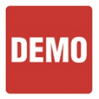 1. Task Sheet ASE (A2-A-3) P-1, (A2-A-4) P-1, (A2-A-5) P-1: Have student complete Diagnose Fluid Loss Task Sheet.  2. Task Sheet ASE (A3-A-2) P-1, (A3-A-4) P-1: Have student complete Drain and Fill Manual Transmission/Transaxle Task Sheet.  3. Task Sheet ASE (A3-C-1) P-2: Have student complete Manual Transmission/Transaxle Linkage Task Sheet.  4. Task Sheet ASE (A3-C-2) P-2:  Have student complete Electronically Controlled Manual Transmission Task Sheet.  5. Task Sheet ASE (A3-A-1) P-1, (A3-C-3) P-2: Have student complete Diagnose Noise Concerns Task Sheet.  6. Task Sheet ASE (A3-C-4) P-2: Have student complete Diagnosing Hard Shifting Concerns Task Sheet.  7. Task Sheet ASE (A3-C-5) P-3: Have student complete Transaxle Final Drive Task Sheet.  8. Task Sheet ASE (A3-C-6) P-2: Have student complete Disassemble and Reassemble Transmission/Transaxle Task Sheet.           _____________________________________________________________________________________ASSIGNMENTS: 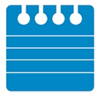 1. Chapter crossword and word search puzzles. 2. Complete end of chapter 10 question quiz. _____________________________________________________________________________________CLASS DISCUSSION: 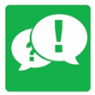 1. Review and group discussion chapter Frequently Asked Questions and Tech Tips sections. 2. Review and group discussion of the five (5) chapter Review Questions._____________________________________________________________________________________NOTES AND EVALUATION: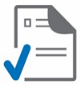 _____________________________________________________________________________________